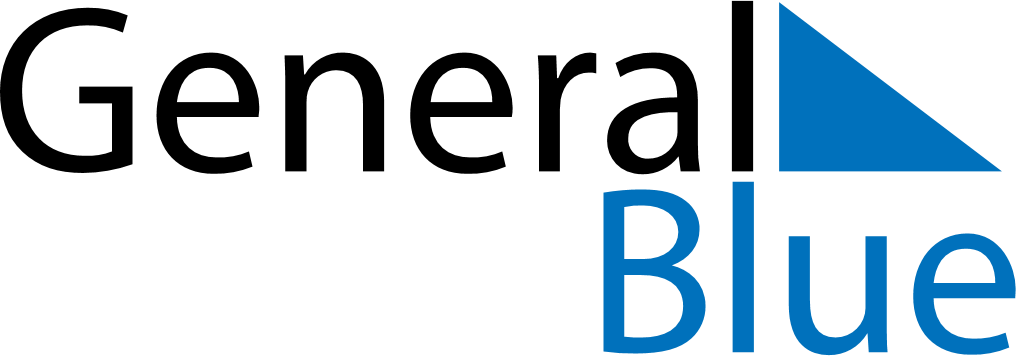 November 2022November 2022November 2022PanamaPanamaMondayTuesdayWednesdayThursdayFridaySaturdaySunday123456Separation Day (from Columbia)78910111213Primer Grito de Independencia1415161718192021222324252627282930Independence Day